 «Утверждаю» Директор :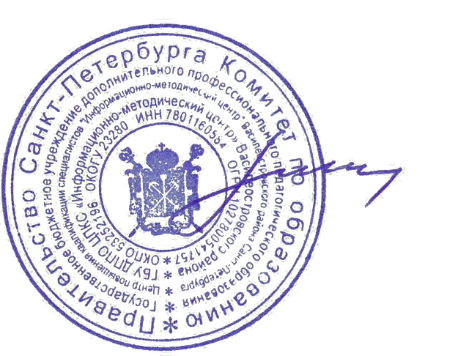 А.Л.Гехтман____________________________ Анализ результатов региональной диагностической работы (далее РДР) по математике в 6 классах Василеостровского района.Руководитель ЦОКО Жилина Т.Е. 15 января, 2022Анализ результатов региональной диагностической работы по математике в 6 классах общеобразовательных организаций Василеостровского района.РДР проводились 10-12 ноября 2022 года в компьютерной форме с использованием модуля «Знак» информационной системы «Параграф» (далее – модуль «Знак»). На основании распоряжения Комитета по образованию от 08.09.2021 №2527-р «Об утверждении Порядка проведения региональных диагностических работ в государственных образовательных организациях Санкт-Петербурга, реализующих общеобразовательные программы» и распоряжения от 8.09.2021 №2537-р «Об организации проведения региональных диагностических работ в государственных образовательных организациях Санкт-Петербурга, реализующих основные общеобразовательные программы в 2021/2022 учебном году» в работе участвовали учащиеся ОУ 15, 17, 21 на основании назначения и учащиеся ОУ 11, 12, 31, 4 Кусто, 29 и 18.Анализ результатов проводится на основе Итогового отчета «Диагностическая работа по математике в 6-х классах» 24.12.2022 СПб2021 (В.Е.Фрадкин и др.) и материалов, предоставленных руководителю ЦОКО (Далее – Итоговый отчет). Все нормативные документы, цели проведения и материалы работы представлены в Итоговом отчете.Основные выводы и предложения:По организации работы.В районе было организовано  независимое наблюдение и взаимопроверка работ. По итогам проверки протоколов наблюдателей нарушений не выявлено.Все принятые меры обеспечивают высокий уровень достоверности результатов.В работе не приняло участие 13 % учащихся 6 классов школ участников, данная доля признана допустимой. Однако в ОУ29 она составила 23 %, что требует уточнения.По результатам диагностической работы:Наибольшие затруднения вызвало задание с развернутым ответом. В целом с заданием с развернутым ответом участники РДР по городу справились не более чем на 41%. В районе только один класс в ОУ12 и оба 6 классов ОУ18 показали более высокий процент выполнения. См. диаграмму.
У всех школ района отклонение результатов больше стандартного отклонения. Что говорит о неоднородности результатов.
См. таблицу. Для повышения однородности результатов необходимо обеспечить методическую поддержку учреждений, желательно включение данных школ в районные программы работы со школами с низкими результатами.
Процент выполнения работы самый низкий в ОУ29 6б класс, ОУ является школой с низкими образовательными результатами и включена в Проект 500+ в 2022 году. Но так же результаты ниже 30% у ОУ11 6а, 6в; ОУ17 6в; ОУ21 6а; ОУ31 6б. Используя результаты необходимо провести анализ на уровне каждого класса, учителя и ученика, при необходимости оказать методическую и консультационную поддержку. 
Средний балл района 6,1, медиана 5, тогда как по городу средний балл 7,7, а медиана 7. Что отмечено в Итоговом отчете. Медиана ниже среднего показывает, что баллы ниже среднего получили более половины учащихся. Следует отметить, что в результаты района включены результаты учащихся Академии ледовых видов спорта, не являющейся подведомственным администрации района учреждением. Данные результаты указывают на существование проблем с обучением математике в большой части школ района и требует пристального внимания со стороны администрации ОУ. Эти проблемы были и в прошлом году, когда средний результат учащихся района был самый низкий в городе.Наиболее низкие результаты показала ОУ№29. Необходимо детально выяснить причину низких результатов, скорректировать «дорожные карты» для повышения эффективности поддержки данного учреждения методистами по математике.Целью проведения работы было сопоставление результатов региональной диагностической работы с результатами ВПР, специалистами АППО было установлено соответствие между заданиями ВПР 2021 для 5 и 6 классов по математике. В РДР по математике все задания соответствовали тем или иным дефицитам ВПР. В целом по городу и по большинству районов уровень выполнения заданий РДР в сравнении с заданиями на проверку аналогичных навыком ВПР, улучшился. Более низкие результаты в среднем показали только три района, среди них Василеостровский. Наиболее высокими в районе стали результаты ОУ№18 и 12. Практику преподавания в ОУ18, показывающей стабильно высокие результаты необходимо использовать при организации методической работы. Стоит обратить внимание на опыт учителей ОУ№12, чьи учащиеся также показали высокие результаты.Предложения для ИМЦ и методиста по математике:Изучить данные анализа результатов РДР и Итогового отчета. Провести методические совещания по результатам РДР с учетом рекомендаций СПбАППО.Оказать методическую поддержку учителям математики ОУ№ 31, 29, 19, 11, 17, 15 в вопросах формирования у учащихся базового уровня необходимых умений.Использовать успешную практику написания данной работы в ОУ№18, 12 и опыт учителей математики данных школ.Предложения для ОУ:Изучить данные анализа результатов РДР и Итогового отчета. Принять участие в методическом совещании по результатам РДР.Организовать (в случае необходимости) дополнительные занятия для учащихся ОУ, показавших низкие результаты, с целью корректировки их знаний и умений.Сопоставить результаты работы с результатами учащихся по Всероссийским проверочным работам.Проанализировать эффективность и методическую подготовку учителей, ведущих преподавание в данных классах. Объективность и достоверность результатов.В Василеостровском районе не выявлены нарушения при организации и проведении работы, что зафиксировано в Протоколах наблюдателей. Проверка работ осуществлялась согласно районному Положению о взаимонаблюдении и взаимопроверке Региональных диагностических работ. Учителя математики проверяли работы силами творческой группы сформированной согласно Положению о творческой группе принятым Решением педагогического Совета Пр.№ 3 от 10.11.2021 при участии районного методиста по математике.Сведения об учащихся выполнявших диагностическую работу.Из 602 шестиклассников ОУ4, 12, 31, 11, 15, 17, 21, 18, 29, всего 526 человек (87%) выполняли работу по математике.Основные результаты работы.Статистические показатели результатов. Статистические показатели результатов участников диагностической работы по учреждениям Выполнение заданий (% выполнения):Главной целю проведения работы было сопоставление результатов региональной диагностической работы с результатами ВПР, специалистами АППО было установлено соответствие между заданиями ВПР 2021 для 5 и 6 классов по математике. Таблица соответствий представлена в спецификации, в приложении 2 Итогового отчета. В РДР по математике все задания соответствовали тем или иным дефицитам ВПР. Значительно удалось повысить уровень выполнения в задании 1, проверяющим уровень развития представлений о числе и числовых системах от натуральных до действительных чисел и навык оперирования на базовом уровне понятием «натуральное число». А также задания 8 – геометрическая задача на углы, и 9 – геометрическая задача на параллелепипед. В таблицах ниже представлены результаты выполнения соответствующих друг другу заданий ВПР и РДР в процентном соотношении. 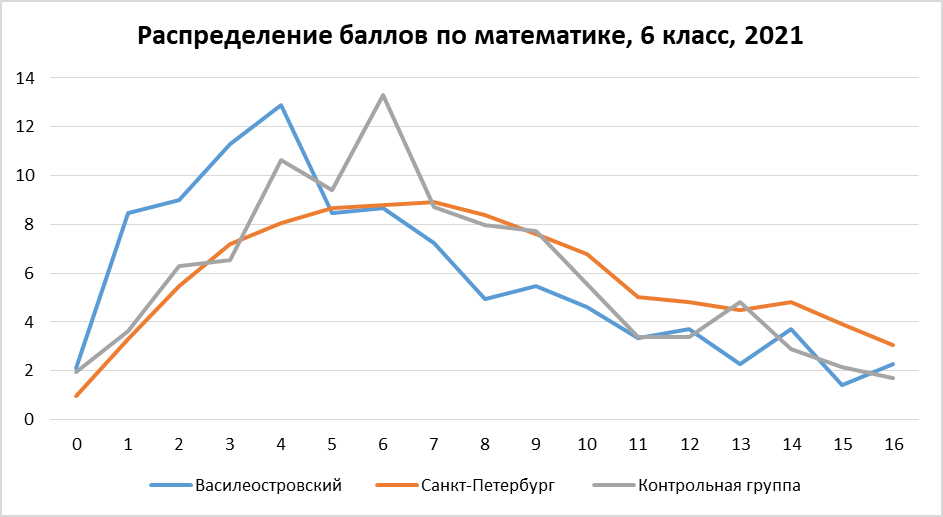 На графике показано распределение (в процентах) обучающихся района, набравших определенный тестовый балл, в сравнении с общим результатом по Санкт-Петербургу. Кривая распределения баллов по району и городу показывает преобладание низких результатов и сдвиг максимального количества результатов к более низкому значению (4 вместо 7).Сведения о низких и высоких результатах по ОО Граница высоких и низких результатов по Санкт-Петербургу определяется как балл 25% лучших и 25% худших обучающихся. Границей низких результатов был определен порог в 4 балла – на один меньше границы отметки 3. Среди школ с низкими образовательными результатами низкие результаты (включая ниже порогового) получили 38% учащихся. Граница высоких результатов – 11 баллов, совпадает с границей отметки 4. В ГБОУ СОШ №29 Василеостровского района с работой не справилось 72% участников.  В представленной ниже таблице указан распределение доли работ каждой ОУ по квартилям, где попадание в 1 квартиль соответствует 25% худших, а 4 – 25 % лучших результатов по Санкт-Петербургу. Распределение доли результатов участников работы по квартилям.Итоговый отчет (общий для всех ОО города) представлен на сайте Санкт-Петербургского центра оценки качества образования и информационных технологий. Санкт-Петербургская региональная система оценки качества образования. В разделе Отчеты: https://monitoring.spbcokoit.ru/procedure/1048/2631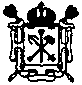   ГОСУДАРСТВЕННОЕ БЮДЖЕТНОЕ  УЧРЕЖДЕНИЕ  ДОПОЛНИТЕЛЬНОГО  ПРОФЕССИОНАЛЬНОГО ПЕДАГОГИЧЕСКОГО ОБРАЗОВАНИЯ ЦЕНТР ПОВЫШЕНИЯ КВАЛИФИКАЦИИ СПЕЦИАЛИСТОВ «ИНФОРМАЦИОННО-МЕТОДИЧЕСКИЙ ЦЕНТР» ВАСИЛЕОСТРОВСКОГО РАЙОНАСАНКТ-ПЕТЕРБУРГА199004, Санкт-Петербург, 7 линия В.О., д. 56/58  Тел/факс (812) 323-57-28E-mail: imc@imcvo.ruОКПО 53252196   ОКОГУ  49003 ОГРН 1027800541757ИНН/КПП 7801160584  ГОСУДАРСТВЕННОЕ БЮДЖЕТНОЕ  УЧРЕЖДЕНИЕ  ДОПОЛНИТЕЛЬНОГО  ПРОФЕССИОНАЛЬНОГО ПЕДАГОГИЧЕСКОГО ОБРАЗОВАНИЯ ЦЕНТР ПОВЫШЕНИЯ КВАЛИФИКАЦИИ СПЕЦИАЛИСТОВ «ИНФОРМАЦИОННО-МЕТОДИЧЕСКИЙ ЦЕНТР» ВАСИЛЕОСТРОВСКОГО РАЙОНАСАНКТ-ПЕТЕРБУРГА199004, Санкт-Петербург, 7 линия В.О., д. 56/58  Тел/факс (812) 323-57-28E-mail: imc@imcvo.ruОКПО 53252196   ОКОГУ  49003 ОГРН 1027800541757ИНН/КПП 7801160584  ГОСУДАРСТВЕННОЕ БЮДЖЕТНОЕ  УЧРЕЖДЕНИЕ  ДОПОЛНИТЕЛЬНОГО  ПРОФЕССИОНАЛЬНОГО ПЕДАГОГИЧЕСКОГО ОБРАЗОВАНИЯ ЦЕНТР ПОВЫШЕНИЯ КВАЛИФИКАЦИИ СПЕЦИАЛИСТОВ «ИНФОРМАЦИОННО-МЕТОДИЧЕСКИЙ ЦЕНТР» ВАСИЛЕОСТРОВСКОГО РАЙОНАСАНКТ-ПЕТЕРБУРГА199004, Санкт-Петербург, 7 линия В.О., д. 56/58  Тел/факс (812) 323-57-28E-mail: imc@imcvo.ruОКПО 53252196   ОКОГУ  49003 ОГРН 1027800541757ИНН/КПП 7801160584  ГОСУДАРСТВЕННОЕ БЮДЖЕТНОЕ  УЧРЕЖДЕНИЕ  ДОПОЛНИТЕЛЬНОГО  ПРОФЕССИОНАЛЬНОГО ПЕДАГОГИЧЕСКОГО ОБРАЗОВАНИЯ ЦЕНТР ПОВЫШЕНИЯ КВАЛИФИКАЦИИ СПЕЦИАЛИСТОВ «ИНФОРМАЦИОННО-МЕТОДИЧЕСКИЙ ЦЕНТР» ВАСИЛЕОСТРОВСКОГО РАЙОНАСАНКТ-ПЕТЕРБУРГА199004, Санкт-Петербург, 7 линия В.О., д. 56/58  Тел/факс (812) 323-57-28E-mail: imc@imcvo.ruОКПО 53252196   ОКОГУ  49003 ОГРН 1027800541757ИНН/КПП 7801160584  ГОСУДАРСТВЕННОЕ БЮДЖЕТНОЕ  УЧРЕЖДЕНИЕ  ДОПОЛНИТЕЛЬНОГО  ПРОФЕССИОНАЛЬНОГО ПЕДАГОГИЧЕСКОГО ОБРАЗОВАНИЯ ЦЕНТР ПОВЫШЕНИЯ КВАЛИФИКАЦИИ СПЕЦИАЛИСТОВ «ИНФОРМАЦИОННО-МЕТОДИЧЕСКИЙ ЦЕНТР» ВАСИЛЕОСТРОВСКОГО РАЙОНАСАНКТ-ПЕТЕРБУРГА199004, Санкт-Петербург, 7 линия В.О., д. 56/58  Тел/факс (812) 323-57-28E-mail: imc@imcvo.ruОКПО 53252196   ОКОГУ  49003 ОГРН 1027800541757ИНН/КПП 7801160584  ГОСУДАРСТВЕННОЕ БЮДЖЕТНОЕ  УЧРЕЖДЕНИЕ  ДОПОЛНИТЕЛЬНОГО  ПРОФЕССИОНАЛЬНОГО ПЕДАГОГИЧЕСКОГО ОБРАЗОВАНИЯ ЦЕНТР ПОВЫШЕНИЯ КВАЛИФИКАЦИИ СПЕЦИАЛИСТОВ «ИНФОРМАЦИОННО-МЕТОДИЧЕСКИЙ ЦЕНТР» ВАСИЛЕОСТРОВСКОГО РАЙОНАСАНКТ-ПЕТЕРБУРГА199004, Санкт-Петербург, 7 линия В.О., д. 56/58  Тел/факс (812) 323-57-28E-mail: imc@imcvo.ruОКПО 53252196   ОКОГУ  49003 ОГРН 1027800541757ИНН/КПП 7801160584  ГОСУДАРСТВЕННОЕ БЮДЖЕТНОЕ  УЧРЕЖДЕНИЕ  ДОПОЛНИТЕЛЬНОГО  ПРОФЕССИОНАЛЬНОГО ПЕДАГОГИЧЕСКОГО ОБРАЗОВАНИЯ ЦЕНТР ПОВЫШЕНИЯ КВАЛИФИКАЦИИ СПЕЦИАЛИСТОВ «ИНФОРМАЦИОННО-МЕТОДИЧЕСКИЙ ЦЕНТР» ВАСИЛЕОСТРОВСКОГО РАЙОНАСАНКТ-ПЕТЕРБУРГА199004, Санкт-Петербург, 7 линия В.О., д. 56/58  Тел/факс (812) 323-57-28E-mail: imc@imcvo.ruОКПО 53252196   ОКОГУ  49003 ОГРН 1027800541757ИНН/КПП 7801160584  ГОСУДАРСТВЕННОЕ БЮДЖЕТНОЕ  УЧРЕЖДЕНИЕ  ДОПОЛНИТЕЛЬНОГО  ПРОФЕССИОНАЛЬНОГО ПЕДАГОГИЧЕСКОГО ОБРАЗОВАНИЯ ЦЕНТР ПОВЫШЕНИЯ КВАЛИФИКАЦИИ СПЕЦИАЛИСТОВ «ИНФОРМАЦИОННО-МЕТОДИЧЕСКИЙ ЦЕНТР» ВАСИЛЕОСТРОВСКОГО РАЙОНАСАНКТ-ПЕТЕРБУРГА199004, Санкт-Петербург, 7 линия В.О., д. 56/58  Тел/факс (812) 323-57-28E-mail: imc@imcvo.ruОКПО 53252196   ОКОГУ  49003 ОГРН 1027800541757ИНН/КПП 7801160584  ГОСУДАРСТВЕННОЕ БЮДЖЕТНОЕ  УЧРЕЖДЕНИЕ  ДОПОЛНИТЕЛЬНОГО  ПРОФЕССИОНАЛЬНОГО ПЕДАГОГИЧЕСКОГО ОБРАЗОВАНИЯ ЦЕНТР ПОВЫШЕНИЯ КВАЛИФИКАЦИИ СПЕЦИАЛИСТОВ «ИНФОРМАЦИОННО-МЕТОДИЧЕСКИЙ ЦЕНТР» ВАСИЛЕОСТРОВСКОГО РАЙОНАСАНКТ-ПЕТЕРБУРГА199004, Санкт-Петербург, 7 линия В.О., д. 56/58  Тел/факс (812) 323-57-28E-mail: imc@imcvo.ruОКПО 53252196   ОКОГУ  49003 ОГРН 1027800541757ИНН/КПП 7801160584  ГОСУДАРСТВЕННОЕ БЮДЖЕТНОЕ  УЧРЕЖДЕНИЕ  ДОПОЛНИТЕЛЬНОГО  ПРОФЕССИОНАЛЬНОГО ПЕДАГОГИЧЕСКОГО ОБРАЗОВАНИЯ ЦЕНТР ПОВЫШЕНИЯ КВАЛИФИКАЦИИ СПЕЦИАЛИСТОВ «ИНФОРМАЦИОННО-МЕТОДИЧЕСКИЙ ЦЕНТР» ВАСИЛЕОСТРОВСКОГО РАЙОНАСАНКТ-ПЕТЕРБУРГА199004, Санкт-Петербург, 7 линия В.О., д. 56/58  Тел/факс (812) 323-57-28E-mail: imc@imcvo.ruОКПО 53252196   ОКОГУ  49003 ОГРН 1027800541757ИНН/КПП 7801160584  ГОСУДАРСТВЕННОЕ БЮДЖЕТНОЕ  УЧРЕЖДЕНИЕ  ДОПОЛНИТЕЛЬНОГО  ПРОФЕССИОНАЛЬНОГО ПЕДАГОГИЧЕСКОГО ОБРАЗОВАНИЯ ЦЕНТР ПОВЫШЕНИЯ КВАЛИФИКАЦИИ СПЕЦИАЛИСТОВ «ИНФОРМАЦИОННО-МЕТОДИЧЕСКИЙ ЦЕНТР» ВАСИЛЕОСТРОВСКОГО РАЙОНАСАНКТ-ПЕТЕРБУРГА199004, Санкт-Петербург, 7 линия В.О., д. 56/58  Тел/факс (812) 323-57-28E-mail: imc@imcvo.ruОКПО 53252196   ОКОГУ  49003 ОГРН 1027800541757ИНН/КПП 7801160584  ГОСУДАРСТВЕННОЕ БЮДЖЕТНОЕ  УЧРЕЖДЕНИЕ  ДОПОЛНИТЕЛЬНОГО  ПРОФЕССИОНАЛЬНОГО ПЕДАГОГИЧЕСКОГО ОБРАЗОВАНИЯ ЦЕНТР ПОВЫШЕНИЯ КВАЛИФИКАЦИИ СПЕЦИАЛИСТОВ «ИНФОРМАЦИОННО-МЕТОДИЧЕСКИЙ ЦЕНТР» ВАСИЛЕОСТРОВСКОГО РАЙОНАСАНКТ-ПЕТЕРБУРГА199004, Санкт-Петербург, 7 линия В.О., д. 56/58  Тел/факс (812) 323-57-28E-mail: imc@imcvo.ruОКПО 53252196   ОКОГУ  49003 ОГРН 1027800541757ИНН/КПП 7801160584  ГОСУДАРСТВЕННОЕ БЮДЖЕТНОЕ  УЧРЕЖДЕНИЕ  ДОПОЛНИТЕЛЬНОГО  ПРОФЕССИОНАЛЬНОГО ПЕДАГОГИЧЕСКОГО ОБРАЗОВАНИЯ ЦЕНТР ПОВЫШЕНИЯ КВАЛИФИКАЦИИ СПЕЦИАЛИСТОВ «ИНФОРМАЦИОННО-МЕТОДИЧЕСКИЙ ЦЕНТР» ВАСИЛЕОСТРОВСКОГО РАЙОНАСАНКТ-ПЕТЕРБУРГА199004, Санкт-Петербург, 7 линия В.О., д. 56/58  Тел/факс (812) 323-57-28E-mail: imc@imcvo.ruОКПО 53252196   ОКОГУ  49003 ОГРН 1027800541757ИНН/КПП 7801160584  ГОСУДАРСТВЕННОЕ БЮДЖЕТНОЕ  УЧРЕЖДЕНИЕ  ДОПОЛНИТЕЛЬНОГО  ПРОФЕССИОНАЛЬНОГО ПЕДАГОГИЧЕСКОГО ОБРАЗОВАНИЯ ЦЕНТР ПОВЫШЕНИЯ КВАЛИФИКАЦИИ СПЕЦИАЛИСТОВ «ИНФОРМАЦИОННО-МЕТОДИЧЕСКИЙ ЦЕНТР» ВАСИЛЕОСТРОВСКОГО РАЙОНАСАНКТ-ПЕТЕРБУРГА199004, Санкт-Петербург, 7 линия В.О., д. 56/58  Тел/факс (812) 323-57-28E-mail: imc@imcvo.ruОКПО 53252196   ОКОГУ  49003 ОГРН 1027800541757ИНН/КПП 780116058410/110/1№18.01.2022 № №отУчреждениеСредний баллСтандартное отклонениеДоверительный интервалПопадание в доверительный интервал ГБОУ гимназия №114,783,640,82не попадает, нижеГБОУ СОШ №1210,013,720,84не попадает, вышеГБОУ СОШ №174,403,050,85не попадает, нижеГБОУ СОШ №215,583,260,95не попадает, нижеГБОУ СОШ №315,083,520,78не попадает, нижеГБОУ СОШ №45,553,290,79не попадает, нижеГБОУ СОШ №293,333,031,03не попадает, нижеГБОУ СОШ №155,193,440,92не попадает, нижеГБОУ СОШ №1810,333,671,04не попадает, вышеООКласс% выполнения работыГБОУ гимназия №116 а26ГБОУ гимназия №116 б39ГБОУ гимназия №116 в23ГБОУ СОШ №126 б55ГБОУ СОШ №126 в59ГБОУ СОШ №126 а73ГБОУ СОШ №176 а24ГБОУ СОШ №176 б32ГБОУ СОШ №216 б44ГБОУ СОШ №216 а26ГБОУ СОШ №316 а34ГБОУ СОШ №316 б25ГБОУ СОШ №316 в36ГБОУ СОШ №46 в31ГБОУ СОШ №46 а43ГБОУ СОШ №46 б30ГБОУ СОШ №296 а23ГБОУ СОШ №296 б19ГБОУ СОШ №156 а36ГБОУ СОШ №156 б28ГБОУ СОШ №186 б63ГБОУ СОШ №186 а66РайонСредний баллМедианаСт.отклонениеВасилеостровский6,154,18Санкт-Петербург7,774,06Василеостровский ГБОУ гимназия №11 76 16 4,78 3,64 0,82 не попадает, ниже Василеостровский ГБОУ СОШ №12 76 13 10,01 3,72 0,84 не попадает, выше Василеостровский ГБОУ СОШ №17 50 12 4,40 3,05 0,85 не попадает, ниже Василеостровский ГБОУ СОШ №21 45 13 5,58 3,26 0,95 не попадает, ниже Василеостровский ГБОУ СОШ №31 78 13 5,08 3,52 0,78 не попадает, ниже Василеостровский ГБОУ СОШ №4 66 11 5,55 3,29 0,79 не попадает, ниже Василеостровский ГБОУ СОШ №29 33 23 3,33 3,03 1,03 не попадает, ниже Василеостровский ГБОУ СОШ №15 54 5 5,19 3,44 0,92 не попадает, ниже Василеостровский ГБОУ СОШ №18 48 6 10,33 3,67 1,04 не попадает, выше Район 1 2 3 4 56789Санкт-Петербург (без школ городского подчинения) 79 50 47 60 61 64 44 74 54 Василеостровский 71 51 46 51 53 57 37 64 38 Район 10 (обыкновенные дроби) 10 (обыкновенные дроби) 10 (обыкновенные дроби) 10 (обыкновенные дроби) 10 (обыкновенные дроби) Район 1 2 3 4 5 6 Санкт-Петербург (без школ городского подчинения) 30 26 24 20 15 11 Василеостровский 22 17 16 14 8 8 10 (десятичные дроби) 10 (десятичные дроби) 10 (десятичные дроби) 10 (десятичные дроби) 10 (десятичные дроби) 10 (десятичные дроби) 1 2 3 4 5 6 Санкт-Петербург (без школ городского подчинения) 57 53 45 39 28 21 Василеостровский 58 42 32 30 26 22 Район ВПР РДР ВПР РДР ВПР ВПР РДР ВПР РДР РДР Район 5 класс 1 5 класс 2 5 класс 6 класс 3 6 класс 4 5 Санкт-Петербург  62 79 53 50 44 42 47 59 60 61 Василеостровский 63 71 61 51 44 41 46 50 51 53 Район ВПР ВПР РДР ВПР ВПР РДР Район 5 класс 6 класс 6 5 класс 6 класс 7 Санкт-Петербург  53 71 64 31 55 44 Василеостровский 51 71 57 39 55 37 Район ВПР ВПР РДР ВПР РДР ВПР ВПР РДР Район 5 класс 6 класс 8 5 класс 9 5 класс 6 класс 10 Санкт-Петербург  33 55 74 33 54 32 49 21 Василеостровский 31 59 64 31 38 38 43 14 квартильОУ11ОУ12ОУ15ОУ17ОУ18ОУ21ОУ29ОУ31ОУ4163%8%54%58%6%44%73%51%44%220%17%26%20%17%29%21%29%33%34%36%11%7%31%18%0%12%9%413%39%9%5%46%9%6%8%14%12345678910Сумма балловООКлассA1A2A3A4A5A6B1B2B3C1C2C3C4C5C6Часть 1Часть 2ВсегоГБОУ гимназия №116 а73502735584627272348444039426ГБОУ гимназия №116 б644650432975296136392536252514462739ГБОУ гимназия №116 в73273618184518553255550534423ГБОУ СОШ №126 б787070836570789670261722221317762055ГБОУ СОШ №126 в92100888888887796771584151212871159ГБОУ СОШ №126 а938178748585708167707070634863796473ГБОУ СОШ №176 а67333037414426561570400037224ГБОУ СОШ №176 б74264326703935913099990047632ГБОУ СОШ №216 б7755413227735086595027363255552644ГБОУ СОШ №216 а5743482222393561171313444038726ГБОУ СОШ №316 а67575771716219672955555052434ГБОУ СОШ №316 б323236544636325425711440038425ГБОУ СОШ №316 в7945314866453869312424171737491636ГБОУ СОШ №46 в5863375363535743711511115545831ГБОУ СОШ №46 а576557483961617422353026171713542343ГБОУ СОШ №46 б67584225465033582113131344043830ГБОУ СОШ №296 а564419444450256191313660033623ГБОУ СОШ №296 б53292941412912122466600028319ГБОУ СОШ №156 а673033525652224837414130191915422736ГБОУ СОШ №156 б7030374822487482244221122114341928ГБОУ СОШ №186 б10067441006770788944745244373733744663ГБОУ СОШ №186 а906752869586578671765748484338755266